Фотоотчет олимпиады «Музыкальная угадай-ка»(музыкальные инструменты)для детей старшей группыМАДОУ «Детский сад № 14»(корпус 2) от 13.03.2020Цель: Обеспечить положительно – эмоциональное состояние детей от возможности проявить свои знания, музыкальные способности.Задачи:Содействовать развитию у детей   навыков  слухового вниманияСодействовать развитию музыкального слухаЗакреплять у детей знания о классификации музыкальных инструментовСодействовать развитию у детей творческих способностей, музыкального вкуса.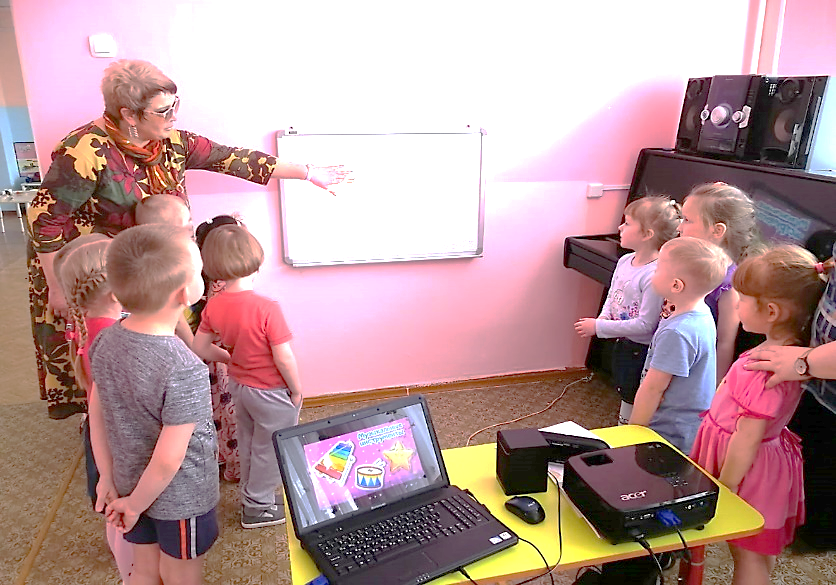 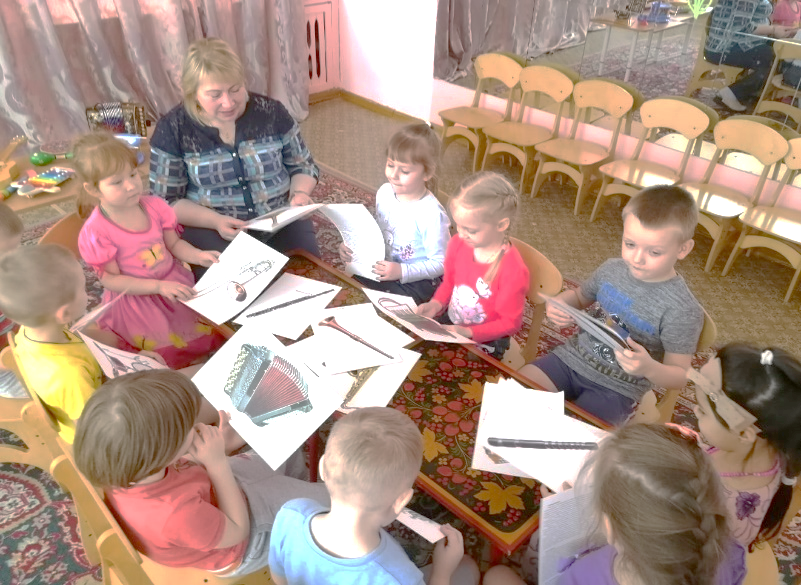 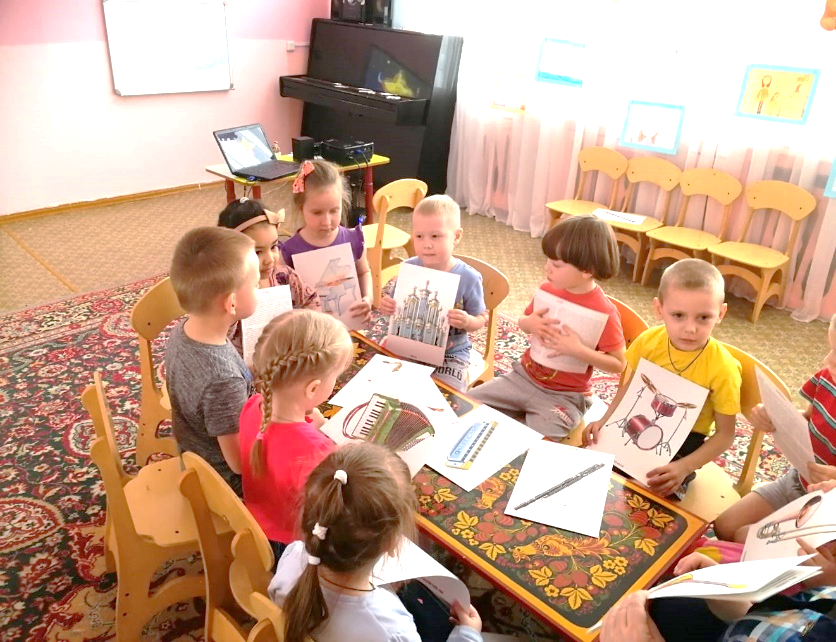 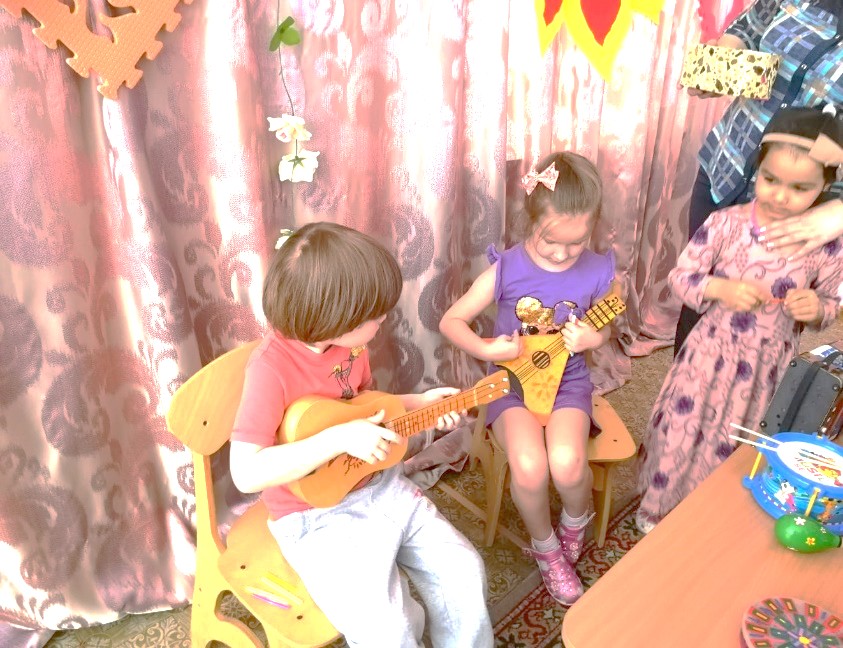 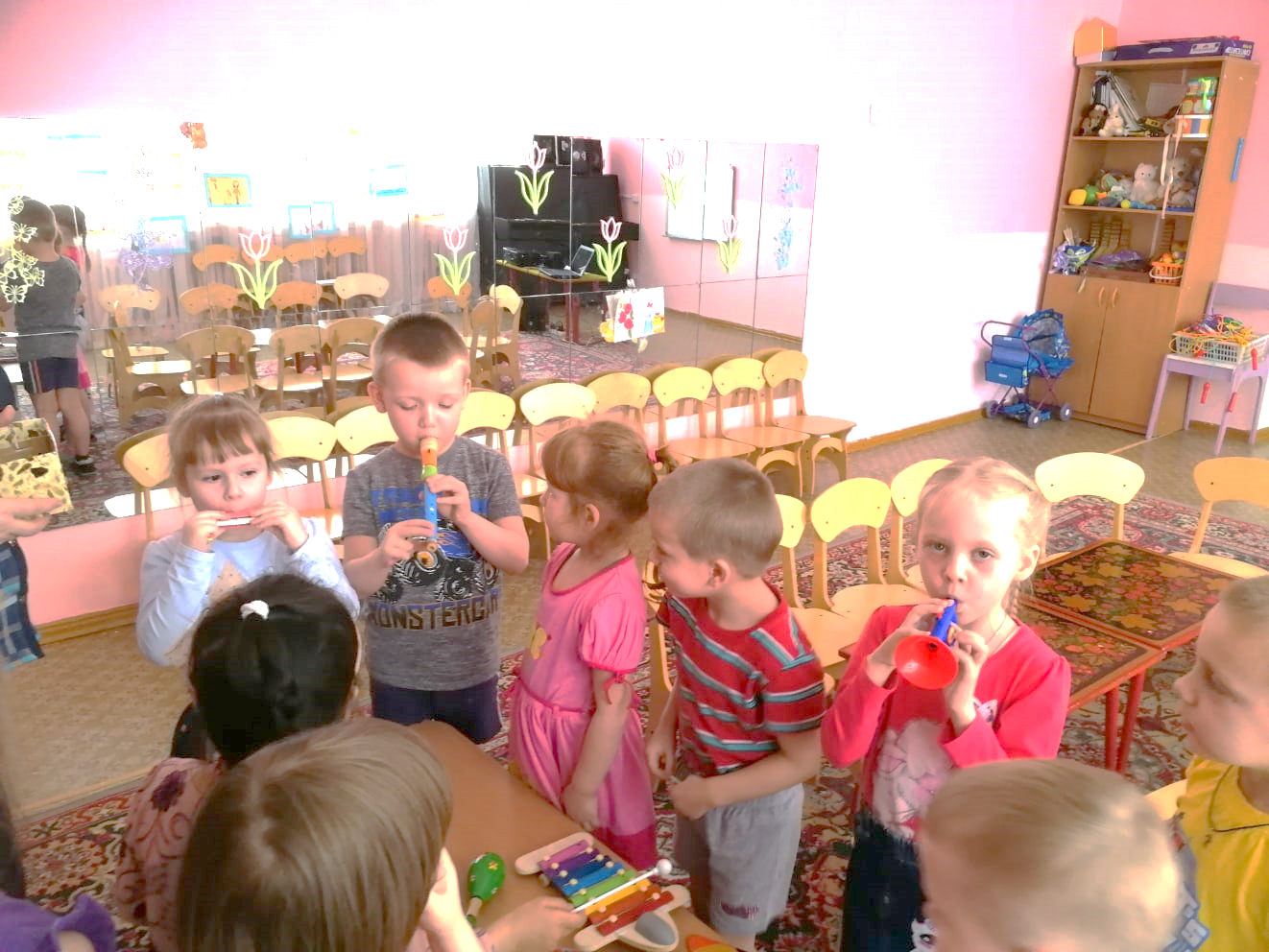 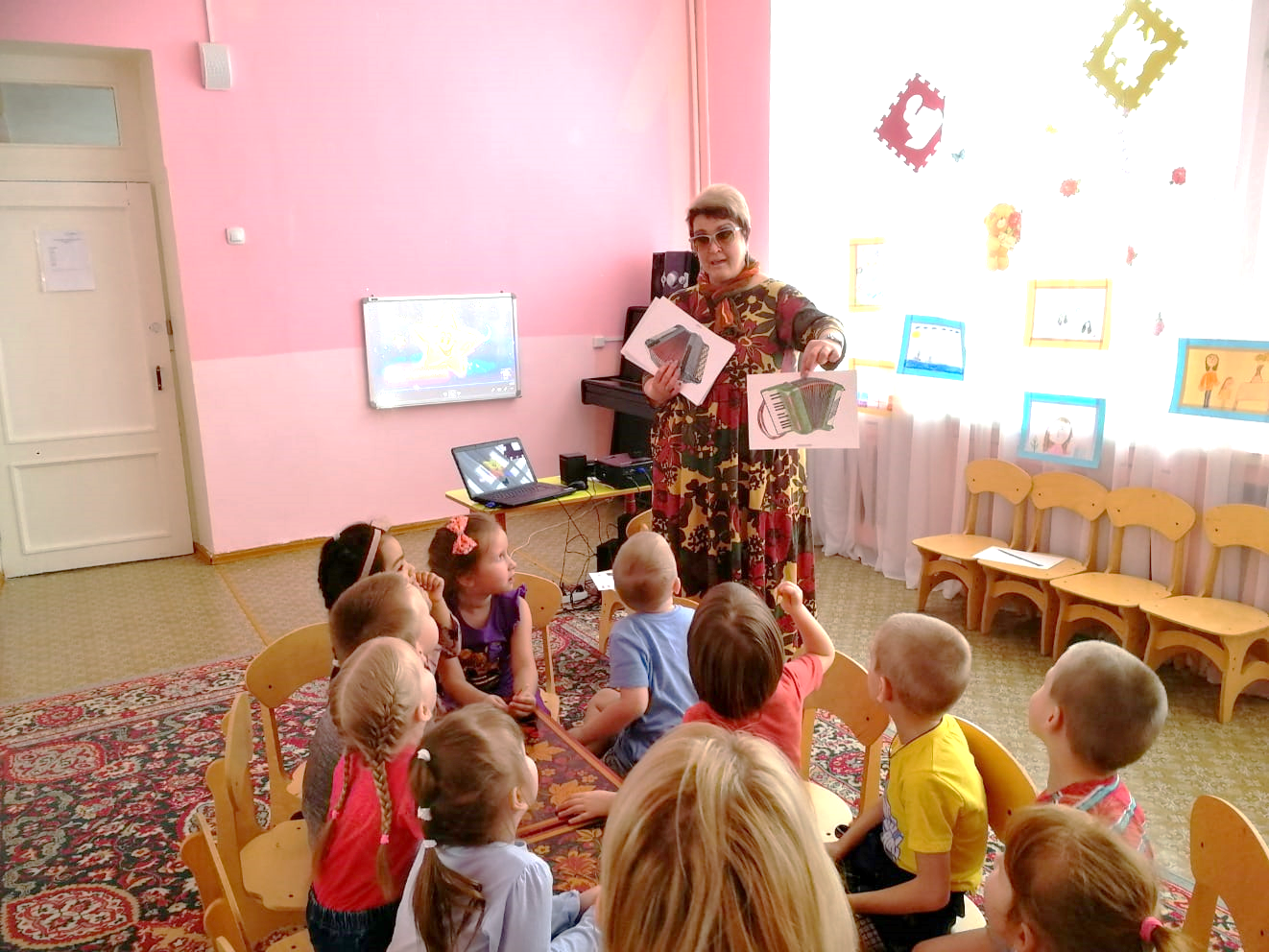 